Математика 8 – А, 8 – Б класиМатематична розминкаНазвати і записати числа від 42 996 до 43 005. Назвати і записати “сусідів” чисел 30 000, 79 999.Як дістати наступне число за 65 999?Порівняння635 270 …. 637 200	                         201 008 …. 99 967408 199 ….. 408 600	                          98 599 ….100 000Розв’язання прикладів670 010 + (348 924 + 67 347) =901 010 – 748 906 =30 568 + 107 929 =56 729 + (100 324 – 9 863) =156 549 – 124 324 =ЗадачаОдин мисливець уполював за мисливський сезон 32 соболі, а другий – лише 8. У скільки разів більше вполював соболів перший мисливець?Математична розминкаПоєднати стрілками приклади з однаковими відповідями.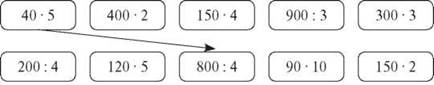 Розв’язати приклади5 грн. 36 к. * 9 =	                       21 грн.35 к. : 7 =
5 км 54 м * 18 =                                     (17 км + 5 км 527 м – 1 км 479 м) * 7 =
(78 т 910 кг – 69 т 870 кг) * 5 =              3 м 4 см * 5 + 35 м 35 см : 7 =ЗадачаВ їдальню привезли 86 кг 600 г м’яса, риби – у 2 рази менше. Скільки м’яса та риби привезли до їдальні? 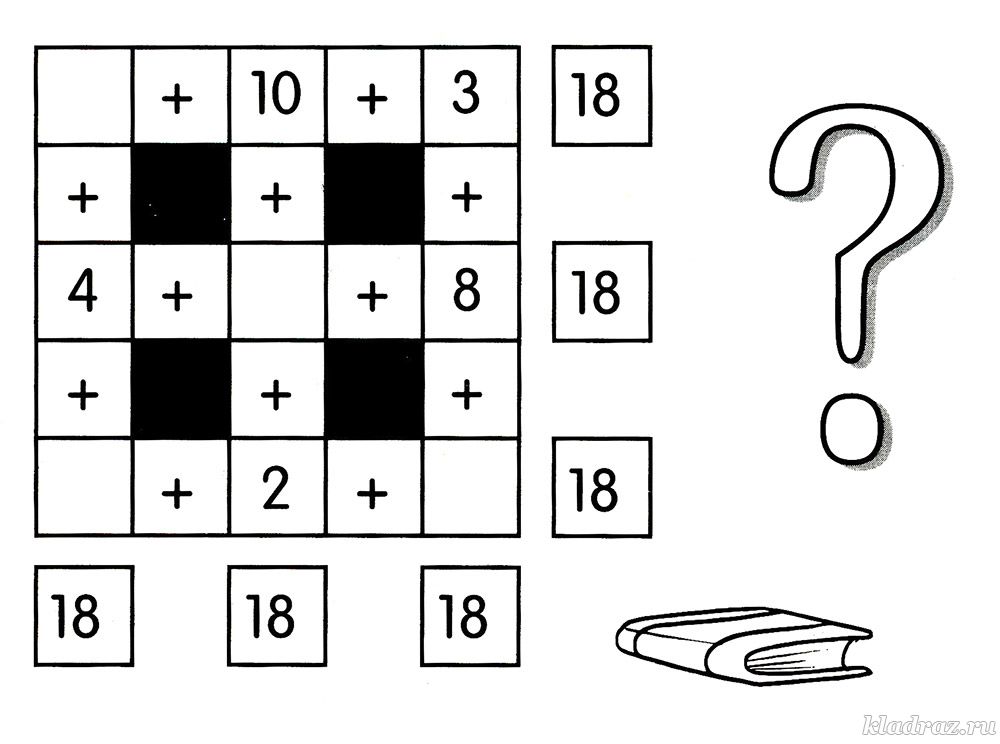 Розв’язати приклади123 380 – 1 256 * 4 =	                     8 729 * 29 =
10 000 * 17 + 121 300 =                                 18 м 76 см * 19 =
512 + 55 555 : 5 =                                            4 500 : 30 =
64 246 : 12 + 22 345 * 10 =                            5 т 18 кг * 42 =ЗадачаУ саду 12 024 фруктових дерев. Третя частина всіх дерев – вишні, шоста – абрикоси, а решта дерев – яблуні. Скільки яблунь у саду?Гра « Знайди пару» Потрібно вибрати пару фігур: з числом-відповіддю і прикладом.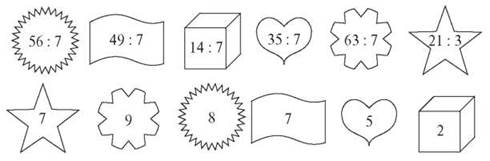 Скоротити дроби: 4/16;  24/8;  5/100;   16/36;   7/49;        25/50;    12/24; 3/9;  15/35;   7/42;   15/60;ЗадачаУ першому ящику 14 1 /5 кг помідорів, у другому – на 1 7/ 10 кг більше. Скільки помідорів у двох ящиках?Розв’язати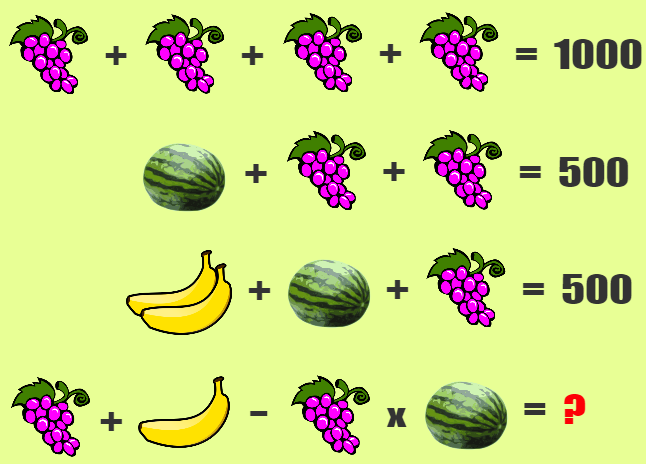 Дом. завдання переслати на пошту    zathey25tanya@ukr.net      
